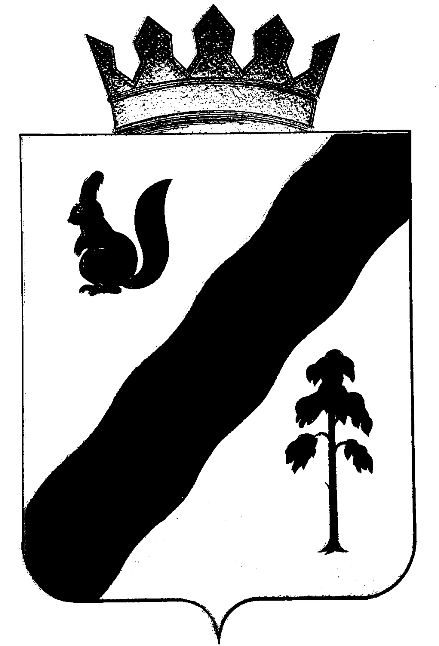 П О С Т А Н О В Л Е Н И ЕАДМИНИСТРАЦИИ ГАЙНСКОГО МУНИЦИПАЛЬНОГО ОКРУГАПЕРМСКОГО КРАЯ02.07.2020 	       № 503Руководствуясь Уставом Гайнского муниципального округа Пермского края, в соответствии с приказом Министерства финансов Российской Федерации от 07.02.2020 № 17н «О внесении изменений в приложение к Требованиям к составлению и утверждению плана финансово – хозяйственной деятельности государственного (муниципального) учреждения, утвержденные приказом Министерства финансов Российской Федерации от 31 августа 2018 г. № 186н», администрация Гайнского муниципального округа ПОСТАНОВЛЯЕТ:Внести изменения в Порядок составления и утверждения плана финансово – хозяйственной деятельности муниципального учреждения Гайнского муниципального округа Пермского края, утвержденный постановлением администрации Гайнского муниципального района от 14.12.2016 № 644, утвердив его в новой прилагаемой редакции.2. Настоящее постановление вступает в силу со дня его подписания и распространяется на правоотношения, возникающие при формировании планов финансового – хозяйственной деятельности муниципальных учреждений Гайнского муниципального округа Пермского края, начиная с планов на 2020 год и на плановый период 2021 и 2022 годов.3. Контроль за исполнением настоящего постановления возложить на начальника финансового управления администрации Гайнского муниципального округа Пермского края Мизеву Н.И.Глава муниципального округа -                                                          глава администрации Гайнского муниципального округа Пермского края				Е.Г. ШалгинскихУТВЕРЖДЕНпостановлением администрации Гайнского муниципального округа Пермского краяот 02.07.2020 № 503ПОРЯДОКсоставления и утверждения плана финансово – хозяйственной деятельности муниципального учреждения Гайнского муниципального округа Пермского краяI. Общие положения1.1. Порядок составления и утверждения плана финансово-хозяйственной деятельности муниципального учреждения Гайнского муниципального округа Пермского края (далее - Порядок) разработан с целью обеспечения единого подхода к составлению и утверждению планов финансово-хозяйственной деятельности муниципальных автономных и муниципальных бюджетных учреждений Гайнского муниципального округа Пермского края (далее - План).1.2. Настоящий Порядок применяется к муниципальным автономным и муниципальным бюджетным учреждениям Гайнского муниципального округа Пермского края (далее - Учреждение).1.3.  План составляется на очередной финансовый год и плановый период.1.4. Составление Плана и его утверждение осуществляется в форме электронного документа в информационной системе «АЦК-планирование», предназначенной для централизации процессов хранения, обработки данных и получения оперативной информации о планировании бюджета Пермского края и бюджетов муниципальных образований Пермского края (далее - система «АЦК – планирование»), с последующим выведением на бумажный носитель.II. Порядок составления Плана 2.1. План формируется Учреждением в системе «АЦК-планирование» с учетом особенностей, установленных настоящим разделом Порядка, и доводится до статуса «Согласование с учредителем».2.2. План составляется по кассовому методу с точностью до двух знаков после запятой по форме согласно приложению 2 к настоящему Порядку.2.3. Составление Плана осуществляется на этапе формирования проекта бюджета Гайнского муниципального округа Пермского края на очередной финансовый год и плановый период на основании информации о планируемых объемах бюджетных обязательств, доведенной до Учреждения структурным подразделением администрации Гайнского муниципального округа Пермского края, осуществляющим в отношении Учреждения функции и полномочия учредителя (далее – Учредитель, главный распорядитель бюджетных средств).Учредитель представляет Учреждению информацию о планируемых объемах бюджетных обязательств в разрезе:субсидий на финансовое обеспечение выполнения муниципального задания (далее - муниципальное задание);субсидий, предусмотренных абзацем вторым пункта 1 статьи 78.1 Бюджетного кодекса Российской Федерации, и целей их предоставления;субсидий на осуществление капитальных вложений в объекты капитального строительства муниципальной собственности Гайнского муниципального округа Пермского края и приобретение объектов недвижимого имущества в муниципальную собственность Гайнского муниципального округа Пермского края;грантов, в том числе в форме субсидий, предоставляемых из бюджетов бюджетной системы Российской Федерации; публичных обязательств перед физическими лицами в денежной форме, полномочия по исполнению которых Учредитель планирует передать в установленном порядке Учреждению;бюджетных инвестиций в части переданных полномочий муниципального заказчика в соответствии с Бюджетным кодексом Российской Федерации.2.4. Показатели финансового состояния учреждения формируются на последнюю отчетную дату (за квартал), предшествующую дате составления Плана, в соответствии с приложением 1 к настоящему Порядку в разрезе:нефинансовых активов;финансовых активов;обязательств.2.5. План составляется:а) с учетом планируемых объемов поступлений:субсидии на финансовое обеспечение выполнения муниципального задания;субсидий, предусмотренных абзацем вторым пункта 1 статьи 78.1 Бюджетного кодекса Российской Федерации (далее - целевые субсидии), и целей их предоставления;субсидий на осуществление капитальных вложений в объекты капитального строительства муниципальной собственности или приобретение объектов недвижимого имущества в муниципальную собственность (далее - субсидия на осуществление капитальных вложений);грантов, в том числе в форме субсидий, предоставляемых из бюджетов бюджетной системы Российской Федерации (далее - грант);иных доходов, которые учреждение планирует получить при оказании услуг, выполнении работ за плату сверх установленного муниципального задания, а в случаях, установленных федеральным законом, в рамках муниципального задания;доходов от иной приносящей доход деятельности, предусмотренной уставом учреждения.Плановые показатели по поступлениям формируются учреждением по соответствующим кодам (составным частям кода) бюджетной классификации Российской Федерации:от доходов - по коду аналитической группы подвида доходов бюджетов классификации доходов бюджетов;от возврата дебиторской задолженности прошлых лет - по коду аналитической группы вида источников финансирования дефицитов бюджетов классификации источников финансирования дефицитов бюджетов.б) с учетом планируемых объемов выплат, связанных с осуществлением деятельности, предусмотренной уставом учреждения.Плановые показатели по выплатам формируются учреждением в разрезе показателей:кода субсидии - для учета операций с целевыми субсидиями;кода видов расходов бюджетной классификации Российской Федерации;кода группы классификации операций сектора государственного управления;отраслевого кода, который имеет следующую структуру: XX.X.XX.XXXXX.X.XXXXXX, гдев 1-10-м знаках указывается классификатор целевой статьи расходов, обеспечивающий привязку к соответствующей муниципальной программе Гайнского муниципального округа Пермского края, применяемый при осуществлении выплат, источниками финансового обеспечения которых являются субсидии на иные цели и на цели осуществления капитальных вложений, субсидии на выполнение муниципального задания;в 11-м знаке указывается значение «1» в случае, если расходы не относятся к Федеральному закону от 05.04.2013 № 44-ФЗ «О контрактной системе в сфере закупок товаров, работ, услуг для обеспечения государственных и муниципальных нужд» (далее - 44-ФЗ) и к Федеральному закону от 18.07.2011 № 223-ФЗ «О закупках товаров, работ, услуг отдельными видами юридических лиц» (далее - 223-ФЗ), значение «2» в случае, если расходы относятся к 44-ФЗ, значение «3» в случае, если расходы относятся к 223-ФЗ;в случае отнесения расходов к 44-ФЗ в 12-м знаке указывается значение «0» для общей суммы по источникам финансирования, значение «1» в случае, если источником финансирования являются средства бюджета Пермского края, значение «2» в случае, если источником финансирования являются средства федерального бюджета, значение «3» в случае, если источником финансирования являются средства бюджета Гайнского муниципального округа Пермского края;вида финансового обеспечения.2.6. К проекту Плана, составленному в системе «АЦК-планирование», прикрепляются файлы с обоснованиями (расчетами) плановых показателей. Обоснования (расчеты) плановых показателей поступлений и выплат формируются Учреждением в порядке, установленном разделом V настоящего Порядка.2.7. Показатели Плана при необходимости уточняются Учреждением после утверждения в установленном порядке решения о бюджете Гайнского муниципального округа Пермского края на очередной финансовый год и плановый период.Уточнение показателей Плана, связанных с выполнением муниципального задания, осуществляется с учетом показателей утвержденного муниципального задания и объема субсидии на выполнение муниципального задания.III. Порядок утверждения Плана3.1.  План утверждается в течение одного месяца после опубликования решения о бюджете Гайнского муниципального округа Пермского края.3.2. План муниципального автономного учреждения утверждается руководителем автономного учреждения на основании заключения наблюдательного совета автономного учреждения.3.3. План муниципального бюджетного учреждения утверждается Учредителем.3.4. Утверждение Плана осуществляется в системе «АЦК-планирование» переводом в статус «Утвержден» с последующим выведением на бумажный носитель.3.5.  Утвержденный План размещается Учреждением в установленном Министерством финансов Российской Федерации порядке на официальном сайте в информационно-телекоммуникационной сети «Интернет» по размещению информации о государственных и муниципальных учреждениях (www.bus.gov.ru).
IV. Порядок внесения изменений в План4.1. Изменение показателей Плана в течение текущего финансового года осуществляется в связи с:а) использованием остатков средств на начало текущего финансового года, в том числе неиспользованных остатков целевых субсидий и субсидий на осуществление капитальных вложений;б) изменением объемов планируемых поступлений, а также объемов и (или) направлений выплат, в том числе в связи с:изменением объема предоставляемых субсидий на финансовое обеспечение муниципального задания, целевых субсидий, субсидий на осуществление капитальных вложений, грантов;изменением объема услуг (работ), предоставляемых за плату;изменением объемов безвозмездных поступлений от юридических и физических лиц;поступлением средств дебиторской задолженности прошлых лет, не включенных в показатели Плана при его составлении;увеличением выплат по неисполненным обязательствам прошлых лет, не включенных в показатели Плана при его составлении;в) проведением реорганизации учреждения.4.2. Показатели Плана после внесения в них изменений, предусматривающих уменьшение выплат, не должны быть меньше кассовых выплат по указанным направлениям, произведенных до внесения изменений в показатели Плана.4.3. Внесение изменений в показатели Плана по поступлениям и (или) выплатам формируется путем внесения изменений в соответствующие обоснования (расчеты) плановых показателей поступлений и выплат, сформированные при составлении Плана, за исключением случаев, предусмотренных пунктом 4.4. настоящего Порядка.4.4. Учреждение вправе осуществлять внесение изменений в показатели Плана без внесения изменений в соответствующие обоснования (расчеты) плановых показателей поступлений и выплат исходя из информации, содержащейся в документах, являющихся основанием для поступления денежных средств или осуществления выплат, ранее не включенных в показатели Плана:а) при поступлении в текущем финансовом году:сумм возврата дебиторской задолженности прошлых лет;сумм, поступивших в возмещение ущерба, недостач, выявленных в текущем финансовом году;сумм, поступивших по решению суда или на основании исполнительных документов;б) при необходимости осуществления выплат:по возврату в бюджет бюджетной системы Российской Федерации субсидий, полученных в прошлых отчетных периодах;по возмещению ущерба;по решению суда, на основании исполнительных документов;по уплате штрафов, в том числе административных.4.5. При внесении изменений в показатели Плана в случае, установленном подпунктом «в» пункта 4.1. настоящего Порядка, при реорганизации:а) в форме присоединения, слияния - показатели Плана учреждения-правопреемника формируются с учетом показателей Планов реорганизуемых учреждений, прекращающих свою деятельность путем построчного объединения (суммирования) показателей поступлений и выплат;б) в форме выделения - показатели Плана учреждения, реорганизованного путем выделения из него других учреждений, подлежат уменьшению на показатели поступлений и выплат Планов вновь возникших юридических лиц;в) в форме разделения - показатели Планов вновь возникших юридических лиц формируются путем разделения соответствующих показателей поступлений и выплат Плана реорганизованного учреждения, прекращающего свою деятельность.После завершения реорганизации показатели поступлений и выплат Планов реорганизованных юридических лиц при суммировании должны соответствовать показателям Плана (ов) учреждения (ий) до начала реорганизации.4.6. Внесение изменений в утвержденный План осуществляется в системе «АЦК-планирование» путем формирования нового Плана. Ранее сформированный План переводится в статус «Архив».4.7. Внесение изменений План осуществляется Учреждением не позднее 15 рабочих дней  со дня возникновения обстоятельств, повлекших необходимость внесения изменений в План.4.8. Утверждение уточненного Плана в системе «АЦК – планирование» осуществляется в соответствии с пунктами 3.2 .- 3.4. настоящего Порядка в течение 10 рабочих дней со дня его доведения до статуса «Согласование с учредителем». V. Формирование обоснований (расчетов) плановых показателей поступлений и выплат5.1. Обоснования (расчеты) плановых показателей поступлений формируются на основании расчетов соответствующих доходов с учетом возникшей на начало финансового года задолженности перед учреждением по доходам и полученных на начало текущего финансового года предварительных платежей (авансов) по договорам (контрактам, соглашениям).Обоснования (расчеты) плановых показателей выплат формируются на основании расчетов соответствующих расходов с учетом произведенных на начало финансового года предварительных платежей (авансов) по договорам (контрактам, соглашениям), сумм излишне уплаченных или излишне взысканных налогов, пени, штрафов, а также принятых и неисполненных на начало финансового года обязательств.5.2. Расчеты доходов формируются:по доходам от использования собственности (в том числе доходы в виде арендной платы, платы за сервитут, от распоряжения правами на результаты интеллектуальной деятельности и средствами индивидуализации);по доходам от оказания услуг (выполнения работ) (в том числе в виде субсидии на финансовое обеспечение выполнения муниципального задания);по доходам в виде штрафов, возмещения ущерба (в том числе включая штрафы, пени и неустойки за нарушение условий контрактов (договоров);по доходам в виде безвозмездных денежных поступлений (в том числе грантов, пожертвований);по доходам в виде целевых субсидий, а также субсидий на осуществление капитальных вложений;по доходам от операций с активами (в том числе доходы от реализации неиспользуемого имущества, утиля, невозвратной тары, лома черных и цветных металлов).5.3. Расчет доходов от использования собственности осуществляется на основании информации о плате (тарифе, ставке) за использование имущества за единицу (объект, квадратный метр площади) и количества единиц предоставляемого в пользование имущества.Расчет доходов в виде возмещения расходов, понесенных в связи с эксплуатацией муниципального имущества, закрепленного на праве оперативного управления, платы за общежитие, квартирной платы осуществляется исходя из объема предоставленного в пользование имущества и планируемой стоимости услуг (возмещаемых расходов).Расчет доходов в виде прибыли, приходящейся на доли в уставных (складочных) капиталах хозяйственных товариществ и обществ, или дивидендов по акциям, принадлежащим учреждению, в случаях, установленных федеральным законом, осуществляется исходя из величины чистой прибыли хозяйственных товариществ и обществ, количества акций (или доли в уставных (складочных) капиталах), принадлежащих учреждению, размера доли чистой прибыли хозяйственных товариществ и обществ, направляемой ими на выплату дивидендов или распределяемой ими среди участников товарищества и общества, и периода деятельности хозяйственного товарищества и общества, за который выплачиваются дивиденды.Расчет доходов муниципального автономного учреждения в виде процентов по депозитам, процентов по остаткам средств на счетах в кредитных организациях, а также процентов, полученных от предоставления займов, осуществляется на основании информации о среднегодовом объеме средств, на которые начисляются проценты, и ставке размещения.Расчет доходов от распоряжения правами на результаты интеллектуальной деятельности и средства индивидуализации, в том числе по лицензионным договорам, осуществляется исходя из планируемого объема предоставления прав на использование объектов и платы за использование одного объекта.5.4. Расчет доходов от оказания услуг (выполнения работ) сверх установленного муниципального задания осуществляется исходя из планируемого объема оказания платных услуг (выполнения работ) и их планируемой стоимости.Расчет доходов от оказания услуг (выполнения работ) в рамках установленного муниципального задания в случаях, установленных федеральным законом, осуществляется в соответствии с объемом услуг (работ), установленных муниципальным заданием, и платой (ценой, тарифом) за указанную услугу (работу).5.5. Расчет доходов в виде штрафов, средств, получаемых в возмещение ущерба (в том числе страховых возмещений), при наличии решения суда, исполнительного документа, решения о возврате суммы излишне уплаченного налога, принятого налоговым органом, решения страховой организации о выплате страхового возмещения при наступлении страхового случая осуществляется в размере, определенном указанными решениями.5.6. Расчет доходов от иной приносящей доход деятельности осуществляется с учетом стоимости услуг по одному договору, среднего количества указанных поступлений за последние три года и их размера, а также иных прогнозных показателей в зависимости от их вида, установленных Учредителем.5.7. Расчет расходов осуществляется по видам расходов с учетом норм трудовых, материальных, технических ресурсов, используемых для оказания учреждением услуг (выполнения работ), а также требований, установленных нормативными правовыми (правовыми) актами, в том числе ГОСТами, СНиПами, СанПиНами, стандартами, порядками и регламентами (паспортами) оказания муниципальных услуг (выполнения работ).5.8. В расчет расходов на оплату труда и страховых взносов на обязательное социальное страхование в части работников учреждения включаются расходы на оплату труда, компенсационные выплаты, включая пособия, выплачиваемые из фонда оплаты труда, а также страховые взносы на обязательное пенсионное страхование, на обязательное социальное страхование на случай временной нетрудоспособности и в связи с материнством, на обязательное социальное страхование от несчастных случаев на производстве и профессиональных заболеваний, на обязательное медицинское страхование.При расчете плановых показателей расходов на оплату труда учитывается расчетная численность работников, включая основной персонал, вспомогательный персонал, административно-управленческий персонал, обслуживающий персонал, расчетные должностные оклады, ежемесячные надбавки к должностному окладу, стимулирующие выплаты, компенсационные выплаты, в том числе за работу с вредными и (или) опасными условиями труда, при выполнении работ в других условиях, отклоняющихся от нормальных, а также иные выплаты, предусмотренные законодательством Российской Федерации, локальными нормативными актами учреждения в соответствии с утвержденным штатным расписанием.5.9. Расчет расходов на выплаты компенсационного характера персоналу, за исключением фонда оплаты труда, включает выплаты по возмещению работникам (сотрудникам) расходов, связанных со служебными командировками, возмещению расходов на прохождение медицинского осмотра, расходов на оплату стоимости проезда и провоза багажа к месту использования отпуска и обратно для лиц, работающих в районах Крайнего Севера и приравненных к ним местностях, и членов их семей, иные компенсационные выплаты работникам, предусмотренные законодательством Российской Федерации, коллективным трудовым договором, локальными актами учреждения.5.10. Расчет расходов на выплаты по социальному обеспечению и иным выплатам населению, не связанным с выплатами работникам, возникающими в рамках трудовых отношений (расходов по социальному обеспечению населения вне рамок систем государственного пенсионного, социального, медицинского страхования), в том числе на оплату медицинского обслуживания, оплату путевок на санаторно-курортное лечение и в детские оздоровительные лагеря, а также выплат бывшим работникам учреждений, в том числе к памятным датам, профессиональным праздникам, осуществляется с учетом количества планируемых выплат в год и их размера.5.11. Расчет расходов на уплату налога на имущество организации, земельного налога, водного налога, транспортного налога формируется с учетом объекта налогообложения, особенностей определения налоговой базы, налоговой ставки, а также налоговых льгот, оснований и порядка их применения, порядка и сроков уплаты по каждому налогу в соответствии с законодательством Российской Федерации о налогах и сборах.5.12. Расчет расходов на уплату прочих налогов и сборов, других платежей, являющихся в соответствии с бюджетным законодательством Российской Федерации доходами соответствующего бюджета, осуществляется с учетом вида платежа, порядка их расчета, порядка и сроков уплаты по каждому виду платежа.5.13. Расчет расходов на безвозмездные перечисления организациям и физическим лицам осуществляется с учетом количества планируемых безвозмездных перечислений организациям и их размера.5.14. Расчет прочих расходов (кроме расходов на закупку товаров, работ, услуг) осуществляется по видам выплат с учетом количества планируемых выплат в год и их размера.5.15. Расчет расходов (за исключением расходов на закупку товаров, работ, услуг) осуществляется раздельно по источникам их финансового обеспечения в случае принятия Учредителем решения о планировании указанных выплат раздельно по источникам их финансового обеспечения.5.16. Расчет расходов на услуги связи должен учитывать количество абонентских номеров, подключенных к сети связи, цены услуг связи, ежемесячную абонентскую плату в расчете на один абонентский номер, количество месяцев предоставления услуги; размер повременной оплаты междугородних, международных и местных телефонных соединений, а также стоимость услуг при повременной оплате услуг телефонной связи; количество пересылаемой корреспонденции, в том числе с использованием фельдъегерской и специальной связи, стоимость пересылки почтовой корреспонденции за единицу услуги, стоимость аренды интернет-канала, повременной оплаты за интернет-услуги или оплата интернет-трафика.5.17. Расчет расходов на транспортные услуги осуществляется с учетом видов услуг по перевозке (транспортировке) грузов, пассажирских перевозок и стоимости указанных услуг.5.18. Расчет расходов на коммунальные услуги осуществляется исходя из расходов на газоснабжение (иные виды топлива), электроснабжение, теплоснабжение, горячее водоснабжение, холодное водоснабжение и водоотведение с учетом количества объектов, тарифов на оказание коммунальных услуг (в том числе с учетом применяемого одноставочного, дифференцированного по зонам суток или двуставочного тарифа на электроэнергию), расчетной потребности планового потребления услуг и затраты на транспортировку топлива (при наличии).5.19. Расчет расходов на аренду имущества, в том числе объектов недвижимого имущества, осуществляется с учетом арендуемой площади (количества арендуемого оборудования, иного имущества), количества месяцев (суток, часов) аренды, цены аренды в месяц (сутки, час), а также стоимости возмещаемых услуг (по содержанию имущества, его охране, потребляемых коммунальных услуг).5.20. Расчет расходов на содержание имущества осуществляется с учетом планов ремонтных работ и их сметной стоимости, определенной с учетом необходимого объема ремонтных работ, графика регламентно - профилактических работ по ремонту оборудования, требований к санитарно-гигиеническому обслуживанию, охране труда (включая уборку помещений и территории, вывоз твердых бытовых отходов, мойку, химическую чистку, дезинфекцию, дезинсекцию), а также правил его эксплуатации.5.21. Расчет расходов на обязательное страхование, в том числе на обязательное страхование гражданской ответственности владельцев транспортных средств, страховой премии (страховых взносов) осуществляется с учетом количества застрахованных работников, застрахованного имущества, базовых ставок страховых тарифов и поправочных коэффициентов к ним, определяемых с учетом характера страхового риска и условий договора страхования, в том числе наличия франшизы и ее размера.5.22. Расчет расходов на повышение квалификации (профессиональную переподготовку) осуществляется с учетом количества работников, направляемых на повышение квалификации, и цены обучения одного работника по каждому виду дополнительного профессионального образования.5.23. Расчет расходов на оплату услуг и работ (медицинских осмотров, информационных услуг, консультационных услуг, экспертных услуг, научно-исследовательских работ, типографских работ), не указанных в пунктах 5.16. – 5.22. настоящего Порядка, осуществляется на основании расчетов необходимых выплат с учетом численности работников, потребности в информационных системах, количества проводимых экспертиз, количества приобретаемых печатных и иных периодических изданий, определяемых с учетом специфики деятельности учреждения, предусмотренной уставом учреждения.5.24. Расчет расходов на приобретение объектов движимого имущества (в том числе оборудования, транспортных средств, мебели, инвентаря, бытовых приборов) осуществляется с учетом среднего срока эксплуатации указанного имущества, норм обеспеченности (при их наличии), потребности учреждения в таком имуществе, информации о стоимости приобретения необходимого имущества, определенной методом сопоставимых рыночных цен (анализа рынка), заключающемся в анализе информации о рыночных ценах идентичных (однородных) товаров, работ, услуг, в том числе о ценах производителей (изготовителей) указанных товаров, работ, услуг.5.25. Расчет расходов на приобретение материальных запасов осуществляется с учетом потребности в продуктах питания, лекарственных средствах, горюче-смазочных и строительных материалах, мягком инвентаре и специальной одежде, обуви, запасных частях к оборудованию и транспортным средствам, хозяйственных товарах и канцелярских принадлежностях, а также наличия указанного имущества в запасе и (или) необходимости формирования экстренного (аварийного) запаса.5.26. Расчеты расходов на закупку товаров, работ, услуг должны соответствовать в части планируемых к заключению контрактов (договоров):показателям плана – графика закупок товаров, работ, услуг для обеспечения государственных и муниципальных нужд, формируемого в соответствии с требованиями законодательства Российской Федерации о контрактной системе в сфере закупок товаров, работ, услуг для обеспечения государственных и муниципальных нужд, в случае осуществления закупок в соответствии с 44-ФЗ;показателям плана закупок товаров, работ, услуг, формируемого в соответствии с законодательством Российской Федерации о закупках товаров, работ, услуг отдельными видами юридических лиц, в отношении закупок, подлежащих включению в указанных план закупок в соответствии с 223-ФЗ.5.27. Расчет расходов на осуществление капитальных вложений:в целях капитального строительства объектов недвижимого имущества (реконструкции, в том числе с элементами реставрации, технического перевооружения) осуществляется с учетом сметной стоимости объектов капитального строительства, рассчитываемой в соответствии с законодательством о градостроительной деятельности Российской Федерации;в целях приобретения объектов недвижимого имущества осуществляется с учетом стоимости приобретения объектов недвижимого имущества, определяемой в соответствии с законодательством Российской Федерации, регулирующим оценочную деятельность в Российской Федерации.5.28. Расчеты расходов, связанных с выполнением учреждением муниципального задания, могут осуществляться с превышением нормативных затрат, определенных в порядке, установленном администрацией Юсьвинского муниципального округа Пермского края в соответствии с абзацем первым пункта 4 статьи 69.2 Бюджетного кодекса Российской Федерации, в пределах общего объема средств субсидии на финансовое обеспечение выполнения муниципального задания.5.29. В случае если учреждением не планируется получать отдельные доходы и осуществлять отдельные расходы, обоснования (расчеты) поступлений и выплат по указанным доходам и расходам не формируются.Приложение 1
к Порядку составления и утверждения плана финансово-хозяйственной деятельности муниципальных учреждений Гайнскогомуниципального округа Пермского краяСВЕДЕНИЯо деятельности муниципального учреждения1. Цели деятельности муниципального учреждения:______________________________________________________________________________________________________________________________________________________2. Виды деятельности муниципального учреждения:______________________________________________________________________________________________________________________________________________________3. Перечень услуг (работ), относящихся в соответствии с уставом к основным видам деятельности учреждения, предоставление которых для физических и юридических лиц осуществляется в том числе за плату:___________________________________________________________________________4. Общая балансовая стоимость недвижимого имущества на дату составления Плана, всего:___________________________________________________________________________5. Общая балансовая стоимость движимого имущества на дату составления Плана, всего:___________________________________________________________________________ТаблицаПОКАЗАТЕЛИфинансового состояния муниципального учрежденияна _____________________________________ 20__ г.(последнюю отчетную дату)Приложение 2
к Порядку составления и утверждения плана финансово-хозяйственной деятельности муниципальных учреждений Гайнскогомуниципального округа Пермского краяРаздел 2. Сведения по выплатам на закупки товаров,работ, услуг <10>    Руководитель учреждения    (уполномоченное лицо учреждения)  ___________ _________ _______________                                      (должность) (подпись)  (расшифровка                                                               подписи)    Исполнитель  ___________ ___________________ _________                 (должность) (фамилия, инициалы) (телефон)    "__" ________ 20__ г.┌── ─ ── ─ ── ─ ── ─ ── ─ ── ─ ── ─ ── ─ ── ─ ── ─ ── ─ ── ─ ── ─ ── ─ ── ┐  СОГЛАСОВАНО│_________________________________________________________________________            (наименование должности уполномоченного лица органа-учредителя)│                                                                         │ ___________________            __________________________________________│     (подпись)                           (расшифровка подписи)           │"__" ___________ 20__ г.                                                 └── ─ ── ─ ── ─ ── ─ ── ─ ── ─ ── ─ ── ─ ── ─ ── ─ ── ─ ── ─ ── ─ ── ─ О внесении изменений в Порядок составления и утверждения плана финансово – хозяйственной деятельности муниципального учреждения Гайнского муниципального округа Пермского краяN п/пНаименование показателяСумма, тыс. руб.1231Нефинансовые активы, всего1.1из них:недвижимое имущество, всего1.1.1в том числе:остаточная стоимость1.2особо ценное движимое имущество, всего1.2.1в том числе:остаточная стоимость1.3движимое имущество, всего1.3.1в том числе:остаточная стоимость1.4материальные запасы1.4.1в том числе:остаточная стоимость1.5непроизведенные активы (стоимость земли)1.5.1в том числе:остаточная стоимость2Финансовые активы, всего2.1из них:денежные средства учреждения, всего2.1.1в том числе:денежные средства учреждения на счетах2.1.2денежные средства учреждения, размещенные на депозиты в кредитной организации2.1.3иные финансовые инструменты2.2дебиторская задолженность по доходам2.3дебиторская задолженность по расходам, всего2.3.1из них:дебиторская задолженность по выданным авансам, полученным за счет средств бюджета, всего2.3.1.1в том числе:по выданным авансам на услуги связи2.3.1.2по выданным авансам на транспортные услуги2.3.1.3по выданным авансам на коммунальные услуги2.3.1.4по выданным авансам на услуги по содержанию имущества2.3.1.5по выданным авансам на прочие услуги2.3.1.6по выданным авансам на приобретение основных средств2.3.1.7по выданным авансам на приобретение нематериальных активов2.3.1.8по выданным авансам на приобретение непроизведенных активов2.3.1.9по выданным авансам на приобретение материальных запасов2.3.1.10по выданным авансам на прочие расходы2.3.1.11по выданным авансам на командировочные расходы2.3.2дебиторская задолженность по выданным авансам за счет доходов, полученных от платной и иной приносящей доход деятельности, всего2.3.2.1в том числе:по выданным авансам на услуги связи2.3.2.2по выданным авансам на транспортные услуги2.3.2.3по выданным авансам на коммунальные услуги2.3.2.4по выданным авансам на услуги по содержанию имущества2.3.2.5по выданным авансам на прочие услуги2.3.2.6по выданным авансам на приобретение основных средств2.3.2.7по выданным авансам на приобретение нематериальных активов2.3.2.8по выданным авансам на приобретение материальных запасов2.3.2.9по выданным авансам на прочие расходы2.3.2.10по выданным авансам на командировочные расходы2.3.2.11по выданным авансам по арендной плате за пользование имуществом2.3.3дебиторская задолженность по выданным авансам, полученным за счет средств обязательного медицинского страхования, всего2.3.3.1в том числе:по выданным авансам на услуги связи2.3.3.2по выданным авансам на транспортные услуги2.3.3.3по выданным авансам на коммунальные услуги2.3.3.4по выданным авансам на услуги по содержанию имущества2.3.3.5по выданным авансам на прочие услуги2.3.3.6по выданным авансам на приобретение основных средств2.3.3.7по выданным авансам на приобретение нематериальных активов2.3.3.8по выданным авансам на приобретение непроизведенных активов2.3.3.9по выданным авансам на приобретение материальных запасов2.3.3.10по выданным авансам на прочие расходы2.3.4дебиторская задолженность по расходам на осуществление бюджетных инвестиций3Обязательства, всего3.1из них:долговые обязательства3.2кредиторская задолженность, всего3.2.1в том числе:кредиторская задолженность по расчетам с поставщиками и подрядчиками за счет средств бюджета, всего3.2.1.1в том числе:по оплате труда3.2.1.2по начислениям на выплаты по оплате труда3.2.1.3по оплате услуг связи3.2.1.4по оплате транспортных услуг3.2.1.5по оплате коммунальных услуг3.2.1.6по оплате услуг по содержанию имущества3.2.1.7по оплате прочих услуг3.2.1.8по приобретению основных средств3.2.1.9по приобретению нематериальных активов3.2.1.10по приобретению материальных запасов3.2.1.11по оплате прочих расходов3.2.1.12по платежам в бюджет3.2.1.13по прочим расчетам с кредиторами3.2.2кредиторская задолженность по расчетам с поставщиками и подрядчиками за счет доходов, полученных от платной и иной приносящей доход деятельности, всего3.2.2.1в том числе:по оплате труда3.2.2.2по начислениям на выплаты по оплате труда3.2.2.3по оплате услуг связи3.2.2.4по оплате транспортных услуг3.2.2.5по оплате коммунальных услуг3.2.2.6по оплате услуг по содержанию имущества3.2.2.7по оплате прочих услуг3.2.2.8по приобретению основных средств3.2.2.9по приобретению нематериальных активов3.2.2.10по приобретению материальных запасов3.2.2.11по оплате прочих расходов3.2.2.12по платежам в бюджет3.2.2.13по прочим расчетам с кредиторами3.2.3кредиторская задолженность по расчетам с поставщиками и подрядчиками за счет средств обязательного медицинского страхования, всего3.2.3.1в том числе:по оплате труда3.2.3.2по начислениям на выплаты по оплате труда3.2.3.3по оплате услуг связи3.2.3.4по оплате транспортных услуг3.2.3.5по оплате коммунальных услуг3.2.3.6по оплате услуг по содержанию имущества3.2.3.7по оплате прочих услуг3.2.3.8по приобретению основных средств3.2.3.9по приобретению нематериальных активов3.2.3.10по приобретению материальных запасов3.2.3.11по оплате прочих расходов3.2.3.12по платежам в бюджет3.2.3.13по прочим расчетам с кредиторами3.2.4кредиторская задолженность по расходам за счет бюджетных инвестиций3.3просроченная кредиторская задолженность3.3.1в том числе:просроченная кредиторская задолженность по расчетам с поставщиками и подрядчиками за счет средств бюджета, всего3.3.1.1в том числе:по оплате труда3.3.1.2по начислениям на выплаты по оплате труда3.3.1.3по оплате услуг связи3.3.1.4по оплате транспортных услуг3.3.1.5по оплате коммунальных услуг3.3.1.6по оплате услуг по содержанию имущества3.2.1.7по оплате прочих услуг3.3.1.8по приобретению основных средств3.3.1.9по приобретению нематериальных активов3.3.1.10по приобретению материальных запасов3.3.1.11по оплате прочих расходов3.3.1.12по платежам в бюджет3.3.1.13по прочим расчетам с кредиторами3.3.2просроченная кредиторская задолженность по расчетам с поставщиками и подрядчиками за счет доходов, полученных от платной и иной приносящей доход деятельности, всего3.3.2.1в том числе:по оплате труда3.3.2.2по начислениям на выплаты по оплате труда3.3.2.3по оплате услуг связи3.3.2.4по оплате транспортных услуг3.3.2.5по оплате коммунальных услуг3.3.2.6по оплате услуг по содержанию имущества3.3.2.7по оплате прочих услуг3.3.2.8по приобретению основных средств3.3.2.9по приобретению нематериальных активов3.3.2.10по приобретению материальных запасов3.3.2.11по оплате прочих расходов3.3.2.12по платежам в бюджет3.3.2.13по прочим расчетам с кредиторами3.3.3просроченная кредиторская задолженность по расчетам с поставщиками и подрядчиками за счет средств обязательного медицинского страхования, всего3.3.3.1в том числе:по оплате труда3.3.3.2по начислениям на выплаты по оплате труда3.3.3.3по оплате услуг связи3.3.3.4по оплате транспортных услуг3.3.3.5по оплате коммунальных услуг3.3.3.6по оплате услуг по содержанию имущества3.3.3.7по оплате прочих услуг3.3.3.8по приобретению основных средств3.3.3.9по приобретению нематериальных активов3.2.3.10по приобретению материальных запасов3.2.3.11по оплате прочих расходов3.3.3.12по платежам в бюджет3.3.3.13по прочим расчетам с кредиторами3.3.4просроченная кредиторская задолженность по расходам за счет бюджетных инвестицийУтверждаюУтверждаюУтверждаюУтверждаюУтверждаю(наименование должности уполномоченного лица)(наименование должности уполномоченного лица)(наименование должности уполномоченного лица)(наименование должности уполномоченного лица)(наименование должности уполномоченного лица)(наименование органа - учредителя (учреждения)(наименование органа - учредителя (учреждения)(наименование органа - учредителя (учреждения)(наименование органа - учредителя (учреждения)(наименование органа - учредителя (учреждения)       ____________________       ____________________       ____________________       ____________________       ____________________      (подпись)      (подпись)(расшифровка подписи)(расшифровка подписи)(расшифровка подписи)"      " _____              20      г."      " _____              20      г."      " _____              20      г."      " _____              20      г."      " _____              20      г.План финансово-хозяйственной деятельности на 2020 г.План финансово-хозяйственной деятельности на 2020 г.План финансово-хозяйственной деятельности на 2020 г.План финансово-хозяйственной деятельности на 2020 г.План финансово-хозяйственной деятельности на 2020 г.План финансово-хозяйственной деятельности на 2020 г.План финансово-хозяйственной деятельности на 2020 г.План финансово-хозяйственной деятельности на 2020 г.План финансово-хозяйственной деятельности на 2020 г.План финансово-хозяйственной деятельности на 2020 г.План финансово-хозяйственной деятельности на 2020 г.План финансово-хозяйственной деятельности на 2020 г.План финансово-хозяйственной деятельности на 2020 г.План финансово-хозяйственной деятельности на 2020 г.и плановый период 2021 и 2022 годови плановый период 2021 и 2022 годови плановый период 2021 и 2022 годови плановый период 2021 и 2022 годови плановый период 2021 и 2022 годови плановый период 2021 и 2022 годови плановый период 2021 и 2022 годови плановый период 2021 и 2022 годови плановый период 2021 и 2022 годови плановый период 2021 и 2022 годови плановый период 2021 и 2022 годови плановый период 2021 и 2022 годови плановый период 2021 и 2022 годови плановый период 2021 и 2022 годовКодыКодыот "        "               20     г.от "        "               20     г.от "        "               20     г.ДатаДатаОрган, осуществляющийОрган, осуществляющийпо Сводному рееструпо Сводному рееструфункции и полномочия учредителяфункции и полномочия учредителяглава по БКглава по БКпо Сводному рееструпо Сводному рееструИННИННУчреждениеУчреждениеКППКППЕдиница измерения: руб.Единица измерения: руб.по ОКЕИпо ОКЕИ383383383Раздел 1. Поступления и выплатыРаздел 1. Поступления и выплатыРаздел 1. Поступления и выплатыРаздел 1. Поступления и выплатыРаздел 1. Поступления и выплатыРаздел 1. Поступления и выплатыРаздел 1. Поступления и выплатыРаздел 1. Поступления и выплатыРаздел 1. Поступления и выплатыРаздел 1. Поступления и выплатыРаздел 1. Поступления и выплатыРаздел 1. Поступления и выплатыРаздел 1. Поступления и выплатыРаздел 1. Поступления и выплатыРаздел 1. Поступления и выплатыРаздел 1. Поступления и выплатыНаименование показателяНаименование показателяКод строкиКод по бюджетной классификации Российской ФедерацииАналитический кодКОСГУАналитическая группаКФСРСуммаСуммаСуммаСуммаСуммаСуммаСуммаСуммаНаименование показателяНаименование показателяКод строкиКод по бюджетной классификации Российской ФедерацииАналитический кодКОСГУАналитическая группаКФСРна на на на на на на за пределами планового периодаНаименование показателяНаименование показателяКод строкиКод по бюджетной классификации Российской ФедерацииАналитический кодКОСГУАналитическая группаКФСРтекущий финансовый годпервый год планового периодапервый год планового периодапервый год планового периодавторой год планового периодавторой год планового периодавторой год планового периодаза пределами планового периода1123444456667778Остаток средств на начало текущего финансового годаОстаток средств на начало текущего финансового года0001хххххОстаток средств на конец текущего финансового годаОстаток средств на конец текущего финансового года0002хххххДоходы, всего:Доходы, всего:100000000000000000000000в том числе:
доходы от собственности, всегов том числе:
доходы от собственности, всего110012000000000000001200000в том числе:в том числе:        доходы от операционной аренды        доходы от операционной аренды12000000000001211200000        доходы от финансовой аренды        доходы от финансовой аренды12000000000001221200000        проценты по предоставленным заимствованиям        проценты по предоставленным заимствованиям12000000000001251200000        проценты по депозитам, остаткам денежных средств        проценты по депозитам, остаткам денежных средств12000000000001241200000        Платежи при пользовании природными ресурсами        Платежи при пользовании природными ресурсами12000000000001231200000        проценты по иным финансовым инструментам        проценты по иным финансовым инструментам12000000000001261200000        дивиденды от объектов инвестирования        дивиденды от объектов инвестирования12000000000001271200000        доли в прибылях (убытках) объектов инвестирования        доли в прибылях (убытках) объектов инвестирования120000000000012A1200000        иные доходы от собственности        иные доходы от собственности12000000000001291200000        доходы от предоставления неисключительных прав на результаты интеллектуальной деятельности и средства индивидуализации        доходы от предоставления неисключительных прав на результаты интеллектуальной деятельности и средства индивидуализации12000000000001281200000доходы от оказания услуг, работ, компенсации затрат учреждений, всегодоходы от оказания услуг, работ, компенсации затрат учреждений, всего120013000000000000001300000в том числе:в том числе:субсидии на финансовое обеспечение выполнения государственного (муниципального) задания за счет средств бюджета публично-правового образования, создавшего учреждениесубсидии на финансовое обеспечение выполнения государственного (муниципального) задания за счет средств бюджета публично-правового образования, создавшего учреждение121013000000000000001300000субсидии на финансовое обеспечение выполнения государственного задания за счет средств бюджета Федерального фонда обязательного медицинского страхованиясубсидии на финансовое обеспечение выполнения государственного задания за счет средств бюджета Федерального фонда обязательного медицинского страхования1220130доходы от штрафов, пеней, иных сумм принудительного изъятия, всегодоходы от штрафов, пеней, иных сумм принудительного изъятия, всего130014000000000000001400000в том числе:в том числе:страховые возмещениястраховые возмещения14000000000001431400000доходы от штрафных санкций по долговым обязательствамдоходы от штрафных санкций по долговым обязательствам14000000000001421400000доходы от штрафных санкций за нарушение законодательства о закупках и нарушение условий контрактов (договоров)доходы от штрафных санкций за нарушение законодательства о закупках и нарушение условий контрактов (договоров)14000000000001411400000прочие доходы от сумм принудительного изъятияпрочие доходы от сумм принудительного изъятия14000000000001451400000возмещения ущерба имуществу (за исключением страховых возмещений)возмещения ущерба имуществу (за исключением страховых возмещений)14000000000001441400000безвозмездные денежные поступления, всегобезвозмездные денежные поступления, всего140015000000000000001500000в том числе:в том числе:целевые субсидиицелевые субсидии141015000000000000001500000субсидии на осуществление капитальных вложенийсубсидии на осуществление капитальных вложений142015000000000000001500000прочие доходы, всегопрочие доходы, всего150018000000000000001800000в том числе:в том числе:        Поступления текущего характера в бюджеты бюджетной системы Российской Федерации от бюджетных и автономных учреждений        Поступления текущего характера в бюджеты бюджетной системы Российской Федерации от бюджетных и автономных учреждений18000000000001531800000целевые субсидиицелевые субсидии18000000000001521800000        поступления текущего характера от организаций государственного сектора        поступления текущего характера от организаций государственного сектора18000000000001541800000        поступления текущего характера от иных резидентов (за исключением сектора государcтвенного управления и организаций государственного сектора)        поступления текущего характера от иных резидентов (за исключением сектора государcтвенного управления и организаций государственного сектора)18000000000001551800000        поступления капитального характера от иных резидентов (за исключением сектора государственного управления и организаций государственного сектора)        поступления капитального характера от иных резидентов (за исключением сектора государственного управления и организаций государственного сектора)18000000000001551800000        поступления капитального характера от других бюджетов бюджетной системы Российской Федерации        поступления капитального характера от других бюджетов бюджетной системы Российской Федерации18000000000001611800000        поступления текущего характера в бюджеты бюджетной системы Российской Федерации от бюджетных и автономных учреждений        поступления текущего характера в бюджеты бюджетной системы Российской Федерации от бюджетных и автономных учреждений18000000000001531800000        субсидии на осуществление капитальных вложений        субсидии на осуществление капитальных вложений18000000000001621800000        иные доходы        иные доходы18000000000001891800000    Безвозмездные неденежные поступления в сектор государственного управления    Безвозмездные неденежные поступления в сектор государственного управления198518000000000001901800000доходы от операций с активами, всегодоходы от операций с активами, всего190000000000000000000000в том числе:в том числе:    Уменьшение стоимости мягкого инвентаря    Уменьшение стоимости мягкого инвентаря199144000000000004454400000    Уменьшение стоимости горюче-смазочных материалов    Уменьшение стоимости горюче-смазочных материалов199044000000000004434400000    Уменьшение стоимости продуктов питания    Уменьшение стоимости продуктов питания198944000000000004424400000    Уменьшение стоимости лекарственных препаратов и материалов, применяемых в медицинских целях    Уменьшение стоимости лекарственных препаратов и материалов, применяемых в медицинских целях198844000000000004414400000    Обесценение основных средств    Обесценение основных средств198741000000000004124100000    уменьшение стоимости основных средств    уменьшение стоимости основных средств198641000000000004104100000    Уменьшение стоимости материальных запасов    Уменьшение стоимости материальных запасов199244000000000004464400000    Уменьшение стоимости строительных материалов    Уменьшение стоимости строительных материалов199344000000000004444400000прочие поступления, всегопрочие поступления, всего1980х00000000005105100000из них:из них:увеличение остатков денежных средств за счет возврата дебиторской задолженности прошлых летувеличение остатков денежных средств за счет возврата дебиторской задолженности прошлых лет198151000000000005105100000Доходы,всегоДоходы,всего100000000000000000000000000    Безвозмездные денежные поступления, всего    Безвозмездные денежные поступления, всего140015000000000001511510000        поступления текущего характера от других бюджетов бюджетной системы Российской Федерации        поступления текущего характера от других бюджетов бюджетной системы Российской Федерации15100000000001511510000    Доходы от операций с активами, всего    Доходы от операций с активами, всего190017000000000001721700000        Доходы от выбытия активов        Доходы от выбытия активов17000000000001721700000Расходы, всегоРасходы, всего2000х00000000000000000в том числе:
на выплаты персоналу, всегов том числе:
на выплаты персоналу, всего2100х00000000000000000в том числе:
оплата трудав том числе:
оплата труда211011100000000000000000прочие выплаты персоналу, в том числе компенсационного характерапрочие выплаты персоналу, в том числе компенсационного характера212011200000000000000000иные выплаты, за исключением фонда оплаты труда учреждения, для выполнения отдельных полномочийиные выплаты, за исключением фонда оплаты труда учреждения, для выполнения отдельных полномочий213011300000000000000000взносы по обязательному социальному страхованию на выплаты по оплате труда работников и иные выплаты работникам учреждений, всеговзносы по обязательному социальному страхованию на выплаты по оплате труда работников и иные выплаты работникам учреждений, всего214011900000000000000000в том числе:
на выплаты по оплате трудав том числе:
на выплаты по оплате труда214111900000000002130000на иные выплаты работникамна иные выплаты работникам214211900000000000000000денежное довольствие военнослужащих и сотрудников, имеющих специальные званияденежное довольствие военнослужащих и сотрудников, имеющих специальные звания215013100000000000000000расходы на выплаты военнослужащим и сотрудникам, имеющим специальные звания, зависящие от размера денежного довольствиярасходы на выплаты военнослужащим и сотрудникам, имеющим специальные звания, зависящие от размера денежного довольствия216013300000000000000000иные выплаты военнослужащим и сотрудникам, имеющим специальные званияиные выплаты военнослужащим и сотрудникам, имеющим специальные звания217013400000000000000000страховые взносы на обязательное социальное страхование в части выплат персоналу, подлежащих обложению страховыми взносамистраховые взносы на обязательное социальное страхование в части выплат персоналу, подлежащих обложению страховыми взносами218013900000000000000000в том числе:
на оплату труда стажеровв том числе:
на оплату труда стажеров218113900000000000000000социальные и иные выплаты населению, всегосоциальные и иные выплаты населению, всего220030000000000000000000в том числе:
социальные выплаты гражданам, кроме публичных нормативных социальных выплатв том числе:
социальные выплаты гражданам, кроме публичных нормативных социальных выплат221032000000000000000000из них:
пособия, компенсации и иные социальные выплаты гражданам, кроме публичных нормативных обязательствиз них:
пособия, компенсации и иные социальные выплаты гражданам, кроме публичных нормативных обязательств221132100000000000000000            страховые взносы на обязательное медицинское страхование неработающего населения            страховые взносы на обязательное медицинское страхование неработающего населения32400000000002620000            приобретение товаров, работ, услуг в пользу граждан в целях их социального обеспечения            приобретение товаров, работ, услуг в пользу граждан в целях их социального обеспечения32300000000002260000            субсидии гражданам на приобретение жилья            субсидии гражданам на приобретение жилья32200000000002620000выплата стипендий, осуществление иных расходов на социальную поддержку обучающихся за счет средств стипендиального фондавыплата стипендий, осуществление иных расходов на социальную поддержку обучающихся за счет средств стипендиального фонда222034000000000000000000на премирование физических лиц за достижения в области культуры, искусства, образования, науки и техники, а также на предоставление грантов с целью поддержки проектов в области науки, культуры и искусствана премирование физических лиц за достижения в области культуры, искусства, образования, науки и техники, а также на предоставление грантов с целью поддержки проектов в области науки, культуры и искусства223035000000000002960000иные выплаты населениюиные выплаты населению224036000000000000000000уплата налогов, сборов и иных платежей, всегоуплата налогов, сборов и иных платежей, всего230085000000000000000000из них:
налог на имущество организаций и земельный налогиз них:
налог на имущество организаций и земельный налог231085100000000002910000иные налоги (включаемые в состав расходов) в бюджеты бюджетной системы Российской Федерации, а также государственная пошлинаиные налоги (включаемые в состав расходов) в бюджеты бюджетной системы Российской Федерации, а также государственная пошлина232085200000000002910000уплата штрафов (в том числе административных), пеней, иных платежейуплата штрафов (в том числе административных), пеней, иных платежей233085300000000000000000безвозмездные перечисления организациям и физическим лицам, всегобезвозмездные перечисления организациям и физическим лицам, всего2400х00000000000000000из них:
гранты, предоставляемые бюджетным учрежденияиз них:
гранты, предоставляемые бюджетным учреждения241061300000000000000000гранты, предоставляемые автономным учреждениямгранты, предоставляемые автономным учреждениям242062300000000000000000гранты, предоставляемые иным некоммерческим организациям ( за исключением автономных и бюджетных учреждений)гранты, предоставляемые иным некоммерческим организациям ( за исключением автономных и бюджетных учреждений)2430624гранты, предоставляемые другим организациям и физическим лицамгранты, предоставляемые другим организациям и физическим лицам244081000000000000000000взносы в международные организациивзносы в международные организации245086200000000000000000платежи в целях обеспечения реализации соглашений с правительствами иностранных государств и международными организациямиплатежи в целях обеспечения реализации соглашений с правительствами иностранных государств и международными организациями246086300000000000000000прочие выплаты (кроме выплат на закупку товаров, работ, услуг)прочие выплаты (кроме выплат на закупку товаров, работ, услуг)2500х00000000000000000исполнение судебных актов Российской Федерации и мировых соглашений по возмещению вреда, причиненного в результате деятельности учрежденияисполнение судебных актов Российской Федерации и мировых соглашений по возмещению вреда, причиненного в результате деятельности учреждения252083100000000000000000расходы на закупку товаров, работ, услуг, всегорасходы на закупку товаров, работ, услуг, всего2600х00000000000000000в том числе:
закупку научно-исследовательских и опытно-конструкторских работв том числе:
закупку научно-исследовательских и опытно-конструкторских работ261024100000000002260000закупку товаров, работ, услуг в целях капитального ремонта государственного (муниципального) имуществазакупку товаров, работ, услуг в целях капитального ремонта государственного (муниципального) имущества263024300000000003460000прочую закупку товаров, работ и услуг, всегопрочую закупку товаров, работ и услуг, всего264024400000000000000000из них:из них:                услуги связи                услуги связи24400000000002210000                транспортные услуги                транспортные услуги24400000000002220000            коммунальные услуги, всего            коммунальные услуги, всего24400000000002230000                оплата тепловой энергии                оплата тепловой энергии24400000000002230000                оплата бытовых отходов                оплата бытовых отходов24400000000002230000                оплата водоснабжения                оплата водоснабжения24400000000002230000                оплата электрической энергии                оплата электрической энергии24400000000002230000                    оплата потребления газа                    оплата потребления газа24400000000002230000                возмещение расходов по оплате коммунальных услуг в нежилых помещениях, находящихся в безвозмездном пользовании                возмещение расходов по оплате коммунальных услуг в нежилых помещениях, находящихся в безвозмездном пользовании24400000000002230000            арендная плата за пользование имуществом            арендная плата за пользование имуществом24400000000002240000            работы, услуги по содержанию имущества            работы, услуги по содержанию имущества24400000000002250000            прочие работы, услуги, всего            прочие работы, услуги, всего24400000000002260000                    проведение лабораторных и инструментальных исследований                    проведение лабораторных и инструментальных исследований24400000000002260000                услуги по организации питания                услуги по организации питания24400000000002260000            уплата страховых премий (страховых взносов)            уплата страховых премий (страховых взносов)24400000000002270000            услуги, работы для целей капитальных вложений            услуги, работы для целей капитальных вложений24400000000002280000            арендная плата за пользование земельными участками и другими обособленными природными объектами            арендная плата за пользование земельными участками и другими обособленными природными объектами24400000000002290000            увеличение стоимости основных средств            увеличение стоимости основных средств24400000000003100000            поступление материальных запасов, всего            поступление материальных запасов, всего24400000000003400000                    увеличение стоимости лекарственных препаратов и материалов, применяемых в медицинских целях                    увеличение стоимости лекарственных препаратов и материалов, применяемых в медицинских целях24400000000003410000                увеличение стоимости продуктов питания                увеличение стоимости продуктов питания24400000000003420000                увеличение стоимости горюче-смазочных материалов                увеличение стоимости горюче-смазочных материалов24400000000003430000                увеличение стоимости строительных материалов                увеличение стоимости строительных материалов24400000000003440000                    увеличение стоимости мягкого инвентаря                    увеличение стоимости мягкого инвентаря24400000000003450000                увеличение стоимости прочих оборотных запасов (материалов)                увеличение стоимости прочих оборотных запасов (материалов)24400000000003460000                увеличение стоимости материальных запасов для целей капитальных вложений                увеличение стоимости материальных запасов для целей капитальных вложений24400000000003470000                увеличение стоимости прочих материальных запасов однократного применений                увеличение стоимости прочих материальных запасов однократного применений24400000000003490000                увеличение стоимости неисключительных прав на результаты интеллектуальной деятельности с определенным сроком полезного использования                увеличение стоимости неисключительных прав на результаты интеллектуальной деятельности с определенным сроком полезного использования24400000000003530000                увеличение стоимости неисключительных прав на результаты интеллектуальной деятельности с неопределенным сроком полезного использования                увеличение стоимости неисключительных прав на результаты интеллектуальной деятельности с неопределенным сроком полезного использования24400000000003520000            поступление нематериальных активов            поступление нематериальных активов24400000000003200000            прочие несоциальные выплаты персоналу в натуральной форме            прочие несоциальные выплаты персоналу в натуральной форме24400000000002140000капитальные вложения в объекты государственной (муниципальной) собственности, всегокапитальные вложения в объекты государственной (муниципальной) собственности, всего265040000000000000000000в том числе:
приобретение объектов недвижимого имущества государственными (муниципальными) учреждениямив том числе:
приобретение объектов недвижимого имущества государственными (муниципальными) учреждениями265140600000000003100000строительство (реконструкция) объектов недвижимого имущества государственными (муниципальными) учреждениямистроительство (реконструкция) объектов недвижимого имущества государственными (муниципальными) учреждениями265240700000000000000000Выплаты, уменьшающие доход, всегоВыплаты, уменьшающие доход, всего300010000000000001891800000в том числе:
налог на прибыльв том числе:
налог на прибыль301000000000001891800000налог на добавленную стоимостьналог на добавленную стоимость302000000000001891800000прочие налоги, уменьшающие доходпрочие налоги, уменьшающие доход303000000000001891800000Прочие выплаты, всегоПрочие выплаты, всего4000х00000000006106100000из них:
возврат в бюджет средств субсидиииз них:
возврат в бюджет средств субсидии4010610Выплаты по расходам, всегоВыплаты по расходам, всего200000000000000000000000    социальные и иные выплаты населению, всего    социальные и иные выплаты населению, всего220030000000000002960000        публичные нормативные выплаты гражданам несоциального характера        публичные нормативные выплаты гражданам несоциального характера33000000000002960000    безвозмездные перечисления организациям и физическим лицам, всего    безвозмездные перечисления организациям и физическим лицам, всего240000000000000000000000        безвозмездные перечисления организациям и физическим лицам        безвозмездные перечисления организациям и физическим лицам00000000000000000000        гранты, предоставляемые иным некоммерческим организациям (за исключением бюджетных и автономных учреждений)        гранты, предоставляемые иным некоммерческим организациям (за исключением бюджетных и автономных учреждений)243063400000000000000000ВыбытиеВыбытие410000000000000006100000N п/пНаименование показателяКоды строкГод начала закупкиКод по бюджетной классификации Российской Федерации <10.1>СуммаСуммаСуммаСуммаN п/пНаименование показателяКоды строкГод начала закупкиКод по бюджетной классификации Российской Федерации <10.1>на 20__ г. (текущий финансовый год)на 20__ г. (первый год планового периода)на 20__ г. (второй год планового периода)за пределами планового периода12344.156781Выплаты на закупку товаров, работ, услуг, всего <11>26000x1.1.в том числе:по контрактам (договорам), заключенным до начала текущего финансового года без применения норм Федерального закона от 5 апреля 2013 г. N 44-ФЗ "О контрактной системе в сфере закупок товаров, работ, услуг для обеспечения государственных и муниципальных нужд" (Собрание законодательства Российской Федерации, 2013, N 14, ст. 1652; 2018, N 32, ст. 5104) (далее - Федеральный закон N 44-ФЗ) и Федерального закона от 18 июля 2011 г. N 223-ФЗ "О закупках товаров, работ, услуг отдельными видами юридических лиц" (Собрание законодательства Российской Федерации, 2011, N 30, ст. 4571; 2018, N 32, ст. 5135) (далее - Федеральный закон N 223-ФЗ) <12>26100x1.2.по контрактам (договорам), планируемым к заключению в соответствующем финансовом году без применения норм Федерального закона N 44-ФЗ и Федерального закона N 223-ФЗ <12>26200x1.3.по контрактам (договорам), заключенным до начала текущего финансового года с учетом требований Федерального закона N 44-ФЗ и Федерального закона N 223-ФЗ <13>26300x1.3.1в том числе:в соответствии с Федеральным законом N 44-ФЗ26310xxиз них <10.1>:26310.11.3.2в соответствии с Федеральным законом N 223-ФЗ26320xx1.4.по контрактам (договорам), планируемым к заключению в соответствующем финансовом году с учетом требований Федерального закона N 44-ФЗ и Федерального закона N 223-ФЗ <13>26400x1.4.1в том числе:за счет субсидий, предоставляемых на финансовое обеспечение выполнения государственного (муниципального) задания26410x1.4.1.1.в том числе:в соответствии с Федеральным законом N 44-ФЗ26411x1.4.1.2.в соответствии с Федеральным законом N 223-ФЗ <14>26412x1.4.2.за счет субсидий, предоставляемых в соответствии с абзацем вторым пункта 1 статьи 78.1 Бюджетного кодекса Российской Федерации26420x1.4.2.1в том числе:в соответствии с Федеральным законом N 44-ФЗ26421xиз них <10.1>:26421.1x1.4.2.2.в соответствии с Федеральным законом N 223-ФЗ <14>26422x1.4.3.за счет субсидий, предоставляемых на осуществление капитальных вложений <15>26430xиз них <10.1>:26430.1x1.4.4.за счет средств обязательного медицинского страхования26440x1.4.4.1.в том числе:в соответствии с Федеральным законом N 44-ФЗ26441x1.4.4.2.в соответствии с Федеральным законом N 223-ФЗ <14>26442x1.4.5.за счет прочих источников финансового обеспечения26450x1.4.5.1.в том числе:в соответствии с Федеральным законом N 44-ФЗ26451xиз них <10.1>:26451.1x1.4.5.2.в соответствии с Федеральным законом N 223-ФЗ26452x2.Итого по контрактам, планируемым к заключению в соответствующем финансовом году в соответствии с Федеральным законом N 44-ФЗ, по соответствующему году закупки <16>26500xв том числе по году начала закупки:26510265103.Итого по договорам, планируемым к заключению в соответствующем финансовом году в соответствии с Федеральным законом N 223-ФЗ, по соответствующему году закупки26600xв том числе по году начала закупки:2661026610